Work Samples 6-8 January 5-9Instructions: Please send the following work samples to your homeroom teacher by Friday. You should use file transfer or kmail per your teacher’s instructions. If you are using kmail, please send all of your work samples in one kmail. You should title your kmail using this format: lastname_first initial_homeroom teacher’s last name_date of work samplesExample:  Pickrell_K_Johnston_Sept 26-Oct 3rd“If, due to your enrollment date, the requested work sample was skipped, you may select another work sample to send to me.  Just explain at the top of your lesson that your start date was ___ and the requested lesson was skipped, so you are sending in an alternate assignment.”  Reminder: There will be no QuizStar WS this round.Work Samples 6-8 January 5-96th GradeMath- No QuizStarReading- No QuizStarWriting- Composition Unit 5 lesson 1  Choosing a Topic for a Research Report. There is a print out of questions to follow in choosing a topic! When a student does the lesson there is a Materials tab halfway through and they click on the ‘choosing a Topic’ Fill out the questions on the worksheet and scan and send it in.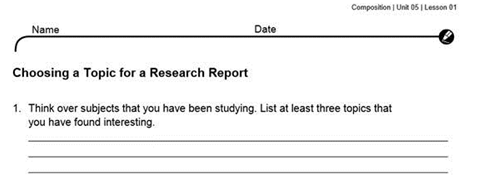 Science- Unit 7 Lesson 5: Students will complete the lab.  The title of the lab is as follows: Lab: Rocks in the Rock Cycle.   The students will need the Rock and Mineral Kit, paper, and writing utensils.   Students will completes pages 1-4 and submit pages 2-4 to the homeroom teacher.Social Studies-Unit 5 Lesson 2: Submit your journal entry for Activity 1. Europe:  Riches of the LandPE- Please turn in your PE log to your homeroom teacher.Health-  Unit 5 Lesson 1: Safety in the Home Activity 1. Stay Safe (Offline) sections 1, 2 and 3Music- Music Concepts A Unit 2 Lesson 2 - Below the Treble Staff Take a picture or a screen shot of your high scores on the games that go along with this lesson in Music Ace.Art- Unit 3 Lesson 1: Horsing Around – Submit a picture of your completed horse sculpture.Work Samples 6-8 January 5-97th GradeMath- No QuizStarReading- No QuizStarWriting- No QuizStarELA Composition: See Attached Document for your writing assignmentScience- Submit completed lab reports from the following 2 labs:  Unit 5, Lesson 3: Phases of the Moon,  and  Unit 5, Lesson 4: Modeling Eclipses.Social Studies-Unit 5 Lesson 5: Explain which website was the best and why for Activity 1. How to Evaluate a WebsitePE- Please turn in your PE log to your homeroom teacher.Music- Music Concepts B Unit 2 Lesson 2 - Sharp Key Signatures Take a picture or a screen shot of your high scores on the games that go along with this lesson in Music Ace 2.Art- Unit 3 Lesson 1: Tutankhamen's Tomb – Submit a picture of your completed object with Egypt decoration.Work Samples 6-8 January 5-98th GradeMath- No QuizStarReading- No QuizStarWriting- Composition Unit 3 lesson 1-8.  Read the prompt and directions carefully.   Please turn in the completed Argument Essay to your homeroom teacher via their instructions.Science-No QuizStarSocial Studies- No QuizStarPE- Please turn in your PE log to your homeroom teacher.Art- Unit 3 Lesson 6: Let Me Repeat Myself: Printing Techniques - Submit a picture of your stencil of an animal.Health- Unit 12 Lesson 3: Communicable Diseases Activity 1. Understanding the Contagious Period for Common… (Offline) Check your Reading